§6412.  Suspension of license or certificate for failure to comply with reporting requirements1.  Authority to suspend.  The commissioner, in accordance with this section, may suspend a license or certificate issued under this Part if the holder of the license or certificate fails to comply with reporting requirements established by section 6864, subsection 8 or by rule pursuant to section 6173.  A license or certificate suspended under this section remains suspended until the suspension is rescinded by the commissioner.  The commissioner shall rescind a suspension when:A.  The commissioner determines and provides notice to the holder of the suspended license or certificate that the holder has come into compliance with the reporting requirements established by section 6864, subsection 8 or by rule pursuant to section 6173; and  [PL 2013, c. 468, §13 (AMD).]B.  The holder pays to the department a $25 administrative fee.  [PL 2013, c. 282, §2 (NEW).]When a suspension is rescinded, the license or certificate is reinstated.  Until the suspension is rescinded, the holder of the suspended license or certificate is not eligible to hold, apply for or obtain that license or certificate.[PL 2013, c. 468, §13 (AMD).]1-A.  Process for suspension for failing to comply with daily reporting by elver dealers.  If the commissioner determines that a person licensed under section 6864 has failed to comply with the daily reporting requirement under section 6864, subsection 8, the commissioner shall notify the person at the telephone number provided on the person's license application or at another telephone number provided in writing by the dealer for this purpose. If the license holder has not complied with the reporting requirements within 24 hours of the requirement to submit the report, the commissioner shall serve a notice of suspension in hand to the license holder or mail the notice to the license holder.  If the notice is mailed to the license holder, the notice is deemed received 3 days after the mailing.  The notice must:A.  Describe the information that the license holder is required to provide that the department has not received; and  [PL 2013, c. 468, §13 (NEW).]B.  State that, unless all the information described in paragraph A is provided to the department or the license holder requests a hearing, the license will be suspended 12 hours after the license holder's receipt of the notice.  [PL 2013, c. 468, §13 (NEW).]Notwithstanding subsection 4, if the license holder has not complied with the reporting requirements or requested a hearing within 12 hours after receipt of the notice, the commissioner shall suspend the license.[PL 2013, c. 468, §13 (NEW).]2.  Process for suspension for failing to comply with weekly reporting.  If the commissioner determines that a person who holds a license or certificate under this Part has failed to comply with a weekly reporting requirement established by rule pursuant to section 6173, the commissioner shall notify the person at the telephone number provided on the application for the license or certificate and by e-mail if an e-mail address is provided on the application. If the license or certificate holder has not complied with the reporting requirements within 2 days after the commissioner has provided the notice, the commissioner shall mail a notice of suspension to the license or certificate holder.  The notice is deemed received 3 days after the mailing.  The notice must:A.  Describe the information that the license or certificate holder is required to provide pursuant to this Part that the department has not received; and  [PL 2013, c. 282, §2 (NEW).]B.  State that, unless all the information described in paragraph A is provided to the department or the license or certificate holder requests a hearing, the license or certificate will be suspended in 3 business days after the license or certificate holder's receipt of the notice.  [PL 2013, c. 282, §2 (NEW).]If the license or certificate holder has not complied with the reporting requirements or requested a hearing within 3 business days after receipt of the notice, the commissioner shall suspend the license or certificate.[PL 2013, c. 468, §13 (AMD).]3.  Process for suspension for failing to comply with monthly reporting.  If the commissioner determines that a person who holds a license or certificate under this Part has failed to comply with a monthly reporting requirement established by rule pursuant to section 6173, the commissioner shall notify the person by mailing the notice to the person at the last known address provided in the department's marine resources licensing and enforcement database, or by serving the notice in hand. If the license or certificate holder has not complied with the reporting requirements within 45 days after the commissioner has provided the notice, the commissioner shall mail a notice of suspension to the license or certificate holder.  The notice is deemed received 3 days after the mailing.  The notice must:A.  Describe the information that the license or certificate holder is required to provide pursuant to this Part that the department has not received; and  [PL 2013, c. 282, §2 (NEW).]B.  State that, unless all the information described in paragraph A is provided to the department or the license or certificate holder requests a hearing, the license or certificate will be suspended in 3 business days after the license or certificate holder's receipt of the notice.  [PL 2013, c. 282, §2 (NEW).]If the license or certificate holder has not complied with the reporting requirements or requested a hearing within 3 business days after receipt of the notice, the commissioner shall suspend the license or certificate.[PL 2015, c. 172, §7 (AMD).]4.  Hearing.  A license or certificate holder receiving a written notice of suspension pursuant to this section may request a hearing on the suspension by contacting the department within 3 business days of receipt of the notice.  If a hearing is requested, the suspension is stayed until a decision is issued following the hearing. The hearing must be held within 3 business days of the request, unless another time is agreed to by both the department and the license or certificate holder.  The hearing must be conducted in the Augusta area.  The hearing must be held in accordance with:A.  Title 5, section 9057, regarding evidence, except the issues are limited to whether the license or certificate holder has complied with reporting requirements established by rule pursuant to section 6173;  [PL 2013, c. 282, §2 (NEW).]B.  Title 5, section 9058, regarding notice;  [PL 2013, c. 282, §2 (NEW).]C.  Title 5, section 9059, regarding records;  [PL 2013, c. 282, §2 (NEW).]D.  Title 5, section 9061, regarding decisions, except the deadline for making a decision is one business day after completion of the hearing; and  [PL 2013, c. 282, §2 (NEW).]E.  Title 5, section 9062, subsections 3 and 4, regarding a presiding officer's duties and reporting requirements, except that notwithstanding section 9062, subsection 1, the presiding officer must be the commissioner or the commissioner's designee.  [PL 2013, c. 282, §2 (NEW).][PL 2013, c. 282, §2 (NEW).]SECTION HISTORYPL 2013, c. 282, §2 (NEW). PL 2013, c. 468, §13 (AMD). PL 2015, c. 172, §7 (AMD). The State of Maine claims a copyright in its codified statutes. If you intend to republish this material, we require that you include the following disclaimer in your publication:All copyrights and other rights to statutory text are reserved by the State of Maine. The text included in this publication reflects changes made through the First Regular and First Special Session of the 131st Maine Legislature and is current through November 1, 2023
                    . The text is subject to change without notice. It is a version that has not been officially certified by the Secretary of State. Refer to the Maine Revised Statutes Annotated and supplements for certified text.
                The Office of the Revisor of Statutes also requests that you send us one copy of any statutory publication you may produce. Our goal is not to restrict publishing activity, but to keep track of who is publishing what, to identify any needless duplication and to preserve the State's copyright rights.PLEASE NOTE: The Revisor's Office cannot perform research for or provide legal advice or interpretation of Maine law to the public. If you need legal assistance, please contact a qualified attorney.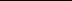 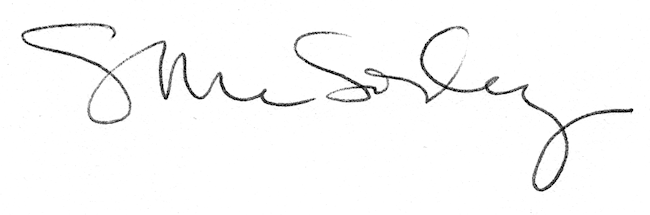 